GULBENES NOVADA DOMES LĒMUMSGulbenēPar dalību projektā “Zaļā Ainava” un finansējuma nodrošināšanuSaskaņā ar Eiropas teritoriālās sadarbības INTERREG Igaunijas-Latvijas pārrobežu programmas 2021. – 2027.gada nosacījumiem tās 2.kārtā tiks iesniegts projekta pieteikums „Zaļā Ainava”, akronīms: “Green Scape” (“Preserving biodiversity and improving access to infrastructure in green areas”/“Bioloģiskās daudzveidības saglabāšana un infrastruktūras pieejamības uzlabošana zaļajās zonās”) ar identifikācijas Nr. EE-LV00126. Projektā iesaistījušies partneri no Latvijas un Igaunijas. Projekta vadošais partneris ir Gulbenes novada pašvaldība un projekta partneri ir Ropažu novada pašvaldība, Ādažu novada pašvaldība, Pelvas pašvaldība un Peltsamā pašvaldība Igaunijā.Projekta „GreenScape” Nr. EE-LV00126 ietvaros tiks veikta bioloģiskās daudzveidības saglabāšana un kopšana, kā arī uzlabota pieejamība infrastruktūrai septiņās parku un zaļo zonu teritorijās. Projekta ietvaros Gulbenes novadā plānots turpināt biotopu kopšanu Emzes parkā, paredzēta dīķa tīrīšana, cilvēku plūsmas skaitītāju izvietošana un promo video veidošana. Paredzēta takas uzlabošana un papildus labiekārtojuma elementu izvietošana, kas savieno Spārītes parku un Emzes dīķi, tādējādi palielinot parka un takas izmantošanas iespējas lielākai sabiedrības daļai. Plānota meta projekta izveide rotondas atjaunošanai tās vēsturiskajā vietā, paredzot papildus atpūtas vietu gar atjaunoto taku. Projekta ietvaros paredzēts izvietot tiltiņus, kas savieno Emzes dīķa salas ar takām, padarot tās pieejamākas gan iedzīvotājiem, gan atvieglotu uzturēšanas darbus.  Projekta īstenošanas laiks ir 36 mēneši, projekta plānotais uzsākšanas laiks ir 2024.gada augusta mēnesis un tā īstenošanu plānots pabeigt 2027.gada jūlija mēnesī.Plānots, ka Gulbenes novada pašvaldības dalību projekta ieviešanā nodrošina un projektā tiek nodarbināti esošie Gulbenes novada pašvaldības administrācijas Attīstības un iepirkumu nodaļas darbinieki, darba samaksu par projektā nostrādātajām stundām paredzot projekta attiecināmajās izmaksās.Projekta kopējās izmaksas ir 1 146 562,- EUR, no tām Gulbenes novada pašvaldības daļa projektā ir EUR 380 375,- (trīs simti astoņdesmit tūkstoši trīs simti septiņdesmit pieci euro), tajā skaitā atalgojuma izmaksu daļa ir EUR 81 900,-. Gulbenes novada pašvaldības projekta izmaksu daļa 80% apmērā no ERAF finansējuma ir EUR 304 300,- (trīs simti četri tūkstoši trīs simti euro). Pašvaldības līdzfinansējums ir 20% jeb EUR 76 075,- (septiņdesmit seši tūkstoši un septiņdesmit pieci euro), no kā 10% jeb EUR 38 037,50 (trīsdesmit astoņi tūkstoši trīsdesmit septiņi euro un 50 centi) iespējams saņemt no valsts budžeta līdzekļiem. Pamatojoties uz Pašvaldību likuma 10.panta pirmās daļas 21.punktu, kas nosaka, ka dome ir tiesīga izlemt ikvienu pašvaldības kompetences jautājumu; tikai domes kompetencē ir pieņemt lēmumus citos ārējos normatīvajos aktos paredzētajos gadījumos, Interreg Igaunijas-Latvijas pārrobežu programmas rokasgrāmatas nosacījumiem, atklāti balsojot: ar 11 balsīm "Par" (Ainārs Brezinskis, Aivars Circens, Anatolijs Savickis, Andis Caunītis, Atis Jencītis, Guna Pūcīte, Guna Švika, Gunārs Ciglis, Ivars Kupčs, Mudīte Motivāne, Normunds Audzišs), "Pret" – nav, "Atturas" – nav, "Nepiedalās" – nav, Gulbenes novada dome NOLEMJ:ATBALSTĪT Gulbenes novada pašvaldības dalību projektā Nr. EE-LV00126 „GreenScape”.NODROŠINĀT visā projekta ieviešanas laikā projekta realizācijai nepieciešamo līdzfinansējumu 10% jeb EUR 38 037,50 (trīsdesmit astoņi tūkstoši trīsdesmit septiņi euro un 50 centi) apmērā no Gulbenes novada pašvaldības budžeta.  Par projekta “GreenScape” ieviešanu atbildīgs ir Attīstības un iepirkumu nodaļas vadītājs.Lēmuma izpildes kontroli veikt Gulbenes novada pašvaldības izpilddirektorei. Gulbenes novada domes priekšsēdētājs					A.Caunītis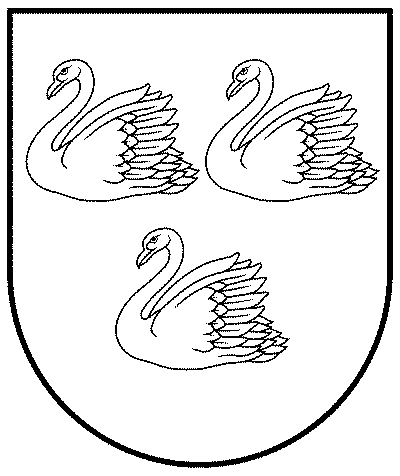 GULBENES NOVADA PAŠVALDĪBAReģ.Nr.90009116327Ābeļu iela 2, Gulbene, Gulbenes nov., LV-4401Tālrunis 64497710, mob.26595362, e-pasts: dome@gulbene.lv, www.gulbene.lv2023.gada 28.decembrī2023.gada 28.decembrī                             Nr. GND/2023/1279                             Nr. GND/2023/1279                             (protokols Nr.20; 70.p)                             (protokols Nr.20; 70.p)